BELFAST & DISTRICT TENNIS LEAGUESJUVENILE LEAGUE 2017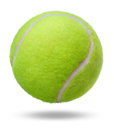 Boys U18	Division 1Holders – Hawarden ADivisional Secretary: Susan Creber	077 1312 3835susan@bndtennis.net Weeks beginning…E-mail Result within 24 hours to 	susan@bndtennis.net Team Secretaries:ATTKerri Russell078 4037 1222Belfast Boat ClubBen Neal077 1174 9558HawardenChristine Heatley077 6237 2729HildenAlex Watt078 1728 5193WindsorSimon McFarland078 5128 22103 April1 MayHilden v Boat ClubHilden v HawardenATT v WindsorBoat Club v ATTHawarden - byeWindsor - bye10 April8 MayWindsor v Hilden Hawarden v WindsorBoat Club v HawardenATT v HildenATT - byeBoat Club - bye24 AprilFixtures to be completed byWindsor v Boat ClubSunday 28 MayHawarden v ATTPlay-off on Saturday 3 JuneHilden - bye@ 1.30pm